Press release (16/2016)	 		     	                                     	    Internationaler Controller Verein eV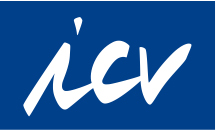 ___________________________________________________________________Renowned Controller Award 2017 announced Award for exemplary controlling solution will be presented at the biggest controlling conference in Europe on May 15, 2017 / Deadline for submissions is 31.01.2017 Munich, November 23, 2016 – By January 31, 2017 controllers and controlling teams can submit with their controlling solutions for the renowned Controller Award of the International Association of Controllers (ICV). The Award coming with the 5.000 euro will be presented for the 15th time at the biggest controlling conference in Europe – the 42nd Controller Congress (May 15/16, 2017 in Munich). The winner is elected by the international Jury led by Prof. Dr. Dr. h.c. Jürgen Weber, WHU – Otto Beisheim School of Management, Chair of Management Accounting and Control (IMC), Chairman of the ICV Board of Trustees. The choice follows the mission of the ICV and of the International Group of Controlling (IGC). An exemplary controlling work:• contributes to a significant change which has been tested in practice• affects not only the controlling department, but contributes to the success of the whole company• the change has been developed by controllers in-house and represents an innovation. The award questionnaire (pdf or word file) includes description of your controlling project: the start situation, end situation, goals, preparations, members of the team as well as experiences and advantages for the company. Have you any questions, please contact Prof. Dr. Dr. h.c. Jürgen Weber, Chair of Management Accounting and Control, WHU, phone: +49-261-6509 471.Entitled to participate in that competition are controllers who implemented a project within the last 12 months either in a profit or a non-profit organization. The project must not have been published nor entered into any other competition. Please submit your papers at the ICV Office in D-82237 Wörthsee, Münchner Str. 8, Managing Director Carmen Zillmer, c.zillmer@icv-controlling.com by 31.01.2017.Traditionally the newly chosen winner presents their exemplary solution at the Controller Congress in plenum of ca. 600 controlling experts, managers, consultant and university and media representatives. Controller Award winners were: Sick AG (2003), Aventis Pharma Deutschland GmbH (2004), T-Online International AG (2005), Kaufhof Warenhaus AG (2006), Hansgrohe AG (2007), Lufthansa CityLine and Wittlinger Therapiezentrum/Dr. Vodder Akademie (2008), Fiege Gruppe (2009), Bundesagentur für Arbeit (2010), McDonald´s Deutschland Inc. (2011), Otto Group (2012), Lufthansa AG (2013), EliteMedianet GmbH (2014), RWE AG (2015), Covestro Deutschland AG (2016). Info & attachements: ICV Homepage www.icv-controlling.com >>> The Association >>> Awards >>> Announcements (https://www.icv-controlling.com/en/association/awards/announcements.html)The International Association of Controllers (Internationaler Controller Verein eV – ICV) has around 6,500 active members that work in controlling in Germany, Austria, Switzerland, Poland and twelve other European countries. The key objective of the ICV controlling philosophy is economically sustainable success. With its Honorary Chairman Dr. Dr. h.c. Albrecht Deyhle, the association that was founded in 1975 has shaped the controlling in the German speaking area and set standards. The ICV brings together controllers, CFOs, managers and scholars and is strictly guided by the benefit to its members. At its core are the exchange of experiences, communication, as well as a focus on forward-looking trends. The association combines practical experience and the most recent research results and refines this knowledge for practical implementation. The ICV therefore contributes to the personal success of its members and to the sustainable value creation of companies. The ICV Chairman is Siegfried Gänßlen, Chairman of the Board is Hansgrohe SE, Schiltach, and Vice Chairman is Prof. Dr. Heimo Losbichler, FH Steyr.More information: H.-P. Sander, Presse ICV, EastWestCom, Ammersee Denkerhaus - Coworking Space, Sonnenstr. 1, D-86911 Diessen am Ammersee, Tel. +49-(0)8807-94 90 94, presse@icv-controlling.com ICV, Office, Münchner Str. 8, D-82237 Wörthsee, Tel. +49-(0)8153-88 974-20www.icv-controlling.com  